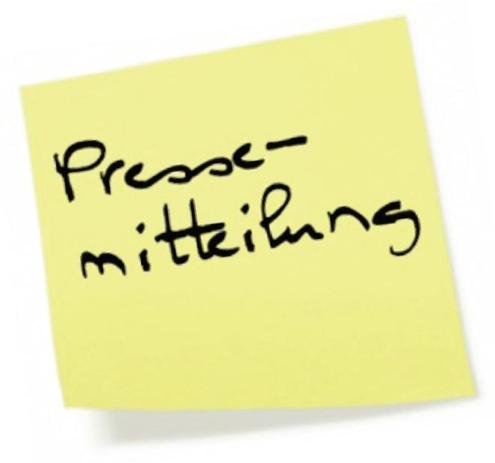 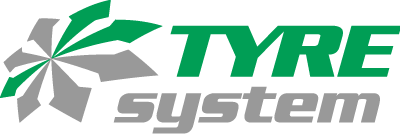 St. Johann, 28.02.2023Online-Großhändler TyreSystem belohnt Neukunden mit aktueller PrämienaktionFür Reifenfachhändler, Werkstätten, Flottenbetreiber und Transportunternehmen lohnt sich die Registrierung und Bestellung bei TyreSystem jetzt doppelt. Wer sich ab sofort beim Online-Großhändler für Reifen und Räder unter tyresystem.de kostenlos als Neukunde registriert und bis zum 31. Mai 2023 beliebige Artikel aus dem Sortiment im Gesamtwert von mindestens 1.500 Euro bestellt, nimmt an der Neukundenaktion teil. Sobald die entsprechende Summe erreicht ist, kann der Kunde zwischen zwei Prämienangeboten wählen. Zur Auswahl stehen ein Gasgrill des Modells GG 3590 von Clatronic oder ein Einkaufsgutschein von Engelbert Strauss im Wert von 80 Euro. Zusätzlich profitieren Neukunden von den günstigen Händlerpreisen bei TyreSystem. Der Kunde kann den Mindestbestellwert in Höhe von 1.500 Euro über mehrere Bestellungen hinweg auf alle Produktgruppen wie zum Beispiel Reifen, Felgen, Kompletträder und Kfz-Teile aufteilen und bleibt so maximal flexibel. Sobald der Mindestbestellwert erreicht ist, wird der Prämienberechtigte automatisch von TyreSystem per E-Mail informiert und darf eine der beiden Prämien auswählen. Die Neukunden-Aktion ist zudem eine ideale Gelegenheit für Neukunden, die umfangreichen Funktionen wie zum Beispiel die Felgenpassgarantie und zahlreiche weitere kostenlose Serviceleistungen von TyreSystem zu testen. Bildmaterial:. . . . . . . . . . . . . . . . . . . . . . . . . . . . . . . . . . . . . . . . . . . . . . . . . . . . . . . . . Über TyreSystemSeit 2007 bietet das B2B-Onlineportal unter www.tyresystem.de seinen Kunden kostenlos eine der einfachsten Lösungen für den Online-Reifenhandel am Markt. Eine Vielzahl praktischer Funktionen und Module sowie Schnittstellen zu vielen Warenwirtschaftssystemen vereinfachen die tägliche Geschäftsabwicklungen von Reifenhändlern, Autohäusern, Kfz-Werkstätten und Transportunternehmen. Das mittelständische, inhabergeführte Unternehmen mit derzeit 160 Mitarbeitern wächst seit mehreren Jahren rasant und verfügt über jeweils zwei Standorte im schwäbischen St. Johann und Ulm sowie einen Sitz in Bretten.. . . . . . . . . . . . . . . . . . . . . . . . . . . . . . . . . . . . . . . . . . . . . . . . . . . . . . . . . Kontakt:Christine KulgartÖffentlichkeitsarbeit & Social MediaTelefon: 07122 / 82593 -676E-Mail: christine.kulgart@rsu.de 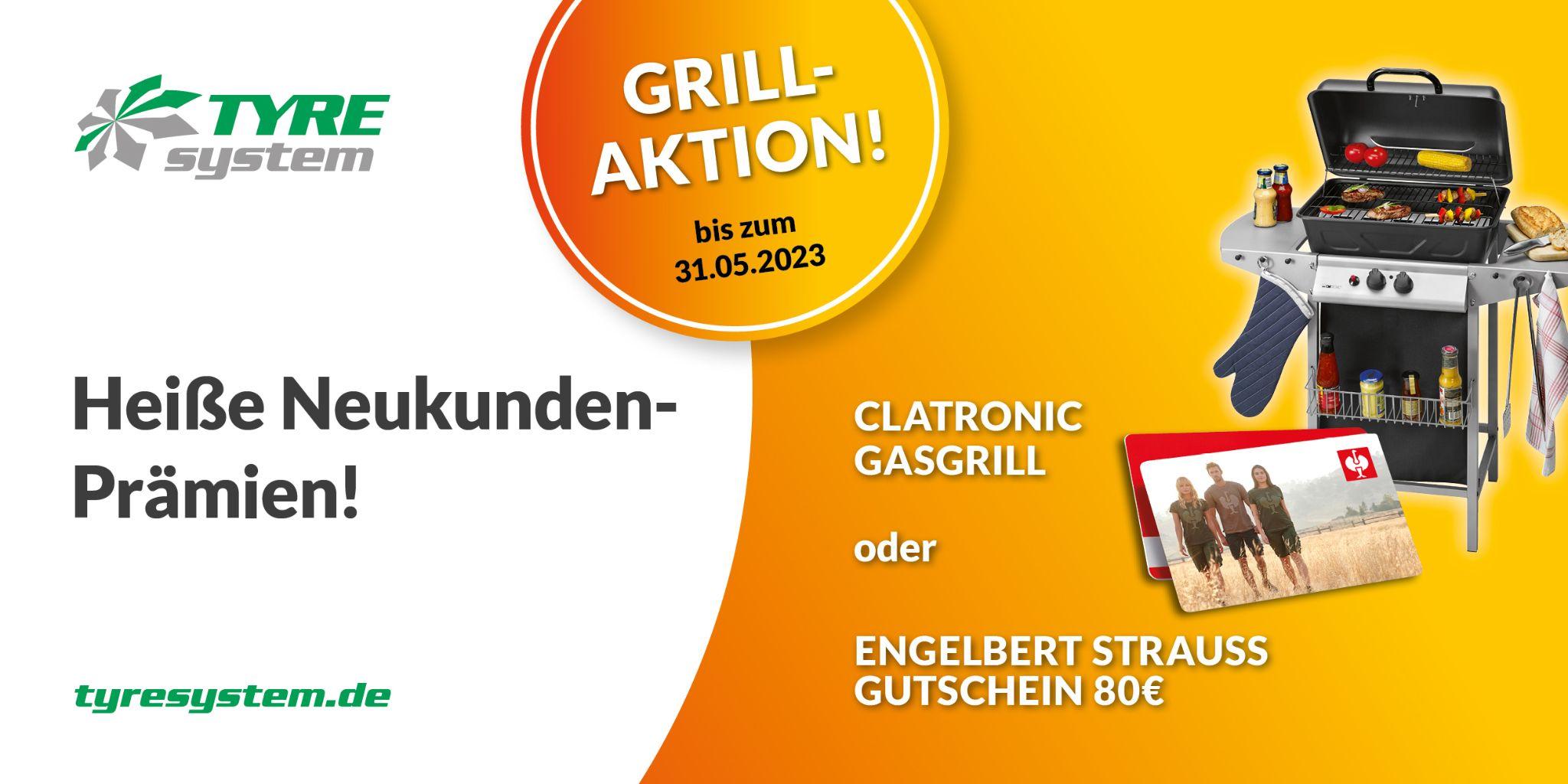 Datei: Titel: tyresystem-neukundenaktion-2023.jpgBis zum 31.Mai 2023 haben Interessierte die Möglichkeit, bei TyreSystem an der aktuellen Neukunden-Aktion teilzunehmen und „heiße Prämien“ abzustauben. 